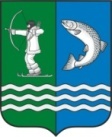 Российская ФедерацияРеспублика КарелияСОВЕТБЕЛОМОРСКОГО МУНИЦИПАЛЬНОГО ОКРУГАРЕШЕНИЕ XIII сессии  I созываот 27 марта  2024 г. № 99г. Беломорск Об отчете главы Беломорского муниципального округа о результатах деятельности за 2023 годЗаслушав и обсудив отчет главы Беломорского муниципального округа Филипповой И.В. о результатах деятельности за 2023 год, в соответствии с частью 11.1 статьи 35, частью 5.1 статьи 36 Федерального закона от                         06 октября 2003 года № 131-ФЗ «Об общих принципах организации местного самоуправления в Российской Федерации», частью 11 статьи 38 Устава Беломорского муниципального  округа Республики Карелия СОВЕТ   РЕШИЛ:1. Отчет главы Беломорского муниципального округа  Филипповой И.В.  о результатах деятельности за 2023 год  принять  к сведению.2. Настоящее решение разместить на официальном сайте Беломорского муниципального округа в информационно-телекоммуникационной сети «Интернет».Председатель СоветаБеломорского муниципального округа		                                 А.А. Попов